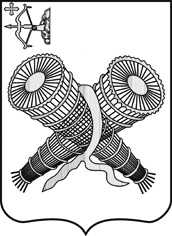 АДМИНИСТРАЦИЯ ГОРОДА СЛОБОДСКОГОКИРОВСКОЙ ОБЛАСТИПОСТАНОВЛЕНИЕ25.12.2020						                             №2308г. Слободской Кировской областиО внесении изменения в постановление администрации города Слободского от 10.01.2020 № 6В целях реализации положений статьи 157.1 Жилищного кодекса Российской Федерации об ограничении повышения платы граждан за коммунальные услуги для муниципальных образований Кировской области, Указа Губернатора Кировской области от 05.12.2018 № 156 «Об утверждении предельных (максимальных) индексов изменения размера вносимой гражданами платы за коммунальные услуги в муниципальных образованиях Кировской области на период с 01 января 2019 года по 31 декабря 2023 года» (в редакции Указа Губернатора Кировской области от 12.12.2019 № 176 «О внесении изменений в Указ Губернатора Кировской области от 05.12.2018            № 156») администрация города Слободского ПОСТАНОВЛЯЕТ: 1. Внести изменение в постановление администрации города Слободского от 10.01.2020 № 6 «Об установлении стандарта уровня платежей населения за коммунальные услуги на первое и второе полугодия 2020 года», а именно:В приложении к постановлению администрации города Слободского от 10.01.2020 № 6  изложить п.п.2.4 в новой редакции. Прилагается.Организационному отделу администрации города разместить настоящее постановление в Информационном бюллетене органов местного самоуправления муниципального образования  «город Слободской».3.  Контроль за выполнением настоящего постановления возложить на первого заместителя главы администрации города Слободского Вайкутиса П.О.         4. Постановление вступает в силу со дня официального опубликования (обнародования) и распространяется на правоотношения с 01.01.2020.Глава города Слободского                                                             И.В. Желвакова____________________________________________________________________ПОДГОТОВЛЕНОНачальник управления по деламГО, ЧС, ЖКХ и благоустройства администрации города Слободского                                           О.А. НосыреваСОГЛАСОВАНОПервый заместитель главыадминистрации города Слободского                                              П.О. ВайкутисЗаведующая правовым отделомадминистрации города Слободского                                            К.Б. МихайловаРазослано:в дело – 2,Управление по делам ГО, ЧС, ЖКХ и благоустройства – 3,Орготдел (для публикации) – 1 и в бюллетень,Регистр                                                                                           Приложениек постановлению администрации города Слободскогоот                № СТАНДАРТуровня платежей населения за коммунальные услуги на первое и второе полугодия 2020 года№ п/п№ п/пНаименование предприятия, котельнойВид услугВид услугСтандарт уровня платежейнаселения, % на первое полугодие 2020 годаСтандарт уровня платежейнаселения, % на второе полугодие 2020 года2.4.Для граждан, ранее оплачивающих услуги водоотведения по тарифам, утвержденным РСТ Кировской области для ООО "Коммунальщик"Для граждан, ранее оплачивающих услуги водоотведения по тарифам, утвержденным РСТ Кировской области для ООО "Коммунальщик"Для граждан, ранее оплачивающих услуги водоотведения по тарифам, утвержденным РСТ Кировской области для ООО "Коммунальщик"Многоквартирные и жилые дома  с холодным и горячим водоснабжением, с централизованным водоотведением, оборудованные раковинами, мойками кухонными, унитазами, ваннами 1650-1700 мм, с душем,                                                     ул. Бабушкина, д.15,16; пр. Гагарина, д.8,12,18,20;ул. Грина, д,32,36,45,47,49,51,51а,53,53а,55;         ул. Кирова, д.16,18,20,20а,20б,22,24,26,29;ул. Корто, д.1,2,5,5а,6,7,8,9,10,14;ул. Ломоносова, д.1а,1б,1в,1г,1д,1е,1ж,3б,3в;ул. Красноармейская, д.147;ул.М.Конева, д.127,151;ул. Меховщиков, д.6,8,10,11а;ул. Рабочая, д.26; ул. А.С. Пушкина, д.41а,43а,45а,47а; ул. Советская, д.130; пер. Сосновый, д.1                                                   Многоквартирные и жилые дома  с холодным и горячим водоснабжением, с централизованным водоотведением, оборудованные раковинами, мойками кухонными, унитазами, ваннами 1650-1700 мм, с душем,                                                     ул. Бабушкина, д.15,16; пр. Гагарина, д.8,12,18,20;ул. Грина, д,32,36,45,47,49,51,51а,53,53а,55;         ул. Кирова, д.16,18,20,20а,20б,22,24,26,29;ул. Корто, д.1,2,5,5а,6,7,8,9,10,14;ул. Ломоносова, д.1а,1б,1в,1г,1д,1е,1ж,3б,3в;ул. Красноармейская, д.147;ул.М.Конева, д.127,151;ул. Меховщиков, д.6,8,10,11а;ул. Рабочая, д.26; ул. А.С. Пушкина, д.41а,43а,45а,47а; ул. Советская, д.130; пер. Сосновый, д.1                                                   Многоквартирные и жилые дома  с холодным и горячим водоснабжением, с централизованным водоотведением, оборудованные раковинами, мойками кухонными, унитазами, ваннами 1650-1700 мм, с душем,                                                     ул. Бабушкина, д.15,16; пр. Гагарина, д.8,12,18,20;ул. Грина, д,32,36,45,47,49,51,51а,53,53а,55;         ул. Кирова, д.16,18,20,20а,20б,22,24,26,29;ул. Корто, д.1,2,5,5а,6,7,8,9,10,14;ул. Ломоносова, д.1а,1б,1в,1г,1д,1е,1ж,3б,3в;ул. Красноармейская, д.147;ул.М.Конева, д.127,151;ул. Меховщиков, д.6,8,10,11а;ул. Рабочая, д.26; ул. А.С. Пушкина, д.41а,43а,45а,47а; ул. Советская, д.130; пер. Сосновый, д.1                                                   Многоквартирные и жилые дома  с холодным и горячим водоснабжением, с централизованным водоотведением, оборудованные раковинами, мойками кухонными, унитазами, ваннами 1650-1700 мм, с душем,                                                     ул. Бабушкина, д.15,16; пр. Гагарина, д.8,12,18,20;ул. Грина, д,32,36,45,47,49,51,51а,53,53а,55;         ул. Кирова, д.16,18,20,20а,20б,22,24,26,29;ул. Корто, д.1,2,5,5а,6,7,8,9,10,14;ул. Ломоносова, д.1а,1б,1в,1г,1д,1е,1ж,3б,3в;ул. Красноармейская, д.147;ул.М.Конева, д.127,151;ул. Меховщиков, д.6,8,10,11а;ул. Рабочая, д.26; ул. А.С. Пушкина, д.41а,43а,45а,47а; ул. Советская, д.130; пер. Сосновый, д.1                                                   Многоквартирные и жилые дома  с холодным и горячим водоснабжением, с централизованным водоотведением, оборудованные раковинами, мойками кухонными, унитазами, ваннами 1650-1700 мм, с душем,                                                     ул. Бабушкина, д.15,16; пр. Гагарина, д.8,12,18,20;ул. Грина, д,32,36,45,47,49,51,51а,53,53а,55;         ул. Кирова, д.16,18,20,20а,20б,22,24,26,29;ул. Корто, д.1,2,5,5а,6,7,8,9,10,14;ул. Ломоносова, д.1а,1б,1в,1г,1д,1е,1ж,3б,3в;ул. Красноармейская, д.147;ул.М.Конева, д.127,151;ул. Меховщиков, д.6,8,10,11а;ул. Рабочая, д.26; ул. А.С. Пушкина, д.41а,43а,45а,47а; ул. Советская, д.130; пер. Сосновый, д.1                                                   56,79255,445Многоквартирные и жилые  дома  с холодным  водоснабжением, с централизованным водоотведением, оборудованные водонагревателями,  раковинами, мойками кухонными, унитазами, ваннами 1650-1700, мм с душем,         ул.М.Конева, д.145;пр. Гагарина, д.1,2,4,5,6,7,11,14,15,16,17,19;ул. Железнодорожная, д.27а;ул. Дзержинского, д.60; ул. Заводская, д.9;пер. Кольцевой, д.4; ул. Чкалова, д.11;ул. Октябрьская, д.53; ул.Рабочая, д.13;ул. Советская, д.131Многоквартирные и жилые  дома  с холодным  водоснабжением, с централизованным водоотведением, оборудованные водонагревателями,  раковинами, мойками кухонными, унитазами, ваннами 1650-1700, мм с душем,         ул.М.Конева, д.145;пр. Гагарина, д.1,2,4,5,6,7,11,14,15,16,17,19;ул. Железнодорожная, д.27а;ул. Дзержинского, д.60; ул. Заводская, д.9;пер. Кольцевой, д.4; ул. Чкалова, д.11;ул. Октябрьская, д.53; ул.Рабочая, д.13;ул. Советская, д.131Многоквартирные и жилые  дома  с холодным  водоснабжением, с централизованным водоотведением, оборудованные водонагревателями,  раковинами, мойками кухонными, унитазами, ваннами 1650-1700, мм с душем,         ул.М.Конева, д.145;пр. Гагарина, д.1,2,4,5,6,7,11,14,15,16,17,19;ул. Железнодорожная, д.27а;ул. Дзержинского, д.60; ул. Заводская, д.9;пер. Кольцевой, д.4; ул. Чкалова, д.11;ул. Октябрьская, д.53; ул.Рабочая, д.13;ул. Советская, д.131Многоквартирные и жилые  дома  с холодным  водоснабжением, с централизованным водоотведением, оборудованные водонагревателями,  раковинами, мойками кухонными, унитазами, ваннами 1650-1700, мм с душем,         ул.М.Конева, д.145;пр. Гагарина, д.1,2,4,5,6,7,11,14,15,16,17,19;ул. Железнодорожная, д.27а;ул. Дзержинского, д.60; ул. Заводская, д.9;пер. Кольцевой, д.4; ул. Чкалова, д.11;ул. Октябрьская, д.53; ул.Рабочая, д.13;ул. Советская, д.131Многоквартирные и жилые  дома  с холодным  водоснабжением, с централизованным водоотведением, оборудованные водонагревателями,  раковинами, мойками кухонными, унитазами, ваннами 1650-1700, мм с душем,         ул.М.Конева, д.145;пр. Гагарина, д.1,2,4,5,6,7,11,14,15,16,17,19;ул. Железнодорожная, д.27а;ул. Дзержинского, д.60; ул. Заводская, д.9;пер. Кольцевой, д.4; ул. Чкалова, д.11;ул. Октябрьская, д.53; ул.Рабочая, д.13;ул. Советская, д.13145,56244,482Многоквартирные и жилые  дома  с холодным  водоснабжением, с централизованным водоотведением, оборудованные водонагревателями,  раковинами, мойками кухонными, унитазами, ваннами 1650-1700 мм, с душем, ул.М.Конева, д.118,120а,122,122аМногоквартирные и жилые  дома  с холодным  водоснабжением, с централизованным водоотведением, оборудованные водонагревателями,  раковинами, мойками кухонными, унитазами, ваннами 1650-1700 мм, с душем, ул.М.Конева, д.118,120а,122,122аМногоквартирные и жилые  дома  с холодным  водоснабжением, с централизованным водоотведением, оборудованные водонагревателями,  раковинами, мойками кухонными, унитазами, ваннами 1650-1700 мм, с душем, ул.М.Конева, д.118,120а,122,122аМногоквартирные и жилые  дома  с холодным  водоснабжением, с централизованным водоотведением, оборудованные водонагревателями,  раковинами, мойками кухонными, унитазами, ваннами 1650-1700 мм, с душем, ул.М.Конева, д.118,120а,122,122аМногоквартирные и жилые  дома  с холодным  водоснабжением, с централизованным водоотведением, оборудованные водонагревателями,  раковинами, мойками кухонными, унитазами, ваннами 1650-1700 мм, с душем, ул.М.Конева, д.118,120а,122,122а64,04562,526Многоквартирные и жилые  дома  с холодным  водоснабжением, с централизованным водоотведением, оборудованные водонагревателями,  раковинами, мойками кухонными, унитазами, ваннами 1650-1700 мм, с душем,  ул. Азина, д.4; пер. Дальний, д.12,17,19; пер. Заводской, д. 1,2,3,4,5,6,7;ул. Загородная, д.99,111; ул. Кирова, д.57;ул.М.Конева, д.133,155а; ул. Октябрьская, д.62,64;ул.П.Морозова, д.17; ул. Рабочая, д.11;ул. Чкалова, д.13,15; ул. Трактовая, д.2Многоквартирные и жилые  дома  с холодным  водоснабжением, с централизованным водоотведением, оборудованные водонагревателями,  раковинами, мойками кухонными, унитазами, ваннами 1650-1700 мм, с душем,  ул. Азина, д.4; пер. Дальний, д.12,17,19; пер. Заводской, д. 1,2,3,4,5,6,7;ул. Загородная, д.99,111; ул. Кирова, д.57;ул.М.Конева, д.133,155а; ул. Октябрьская, д.62,64;ул.П.Морозова, д.17; ул. Рабочая, д.11;ул. Чкалова, д.13,15; ул. Трактовая, д.2Многоквартирные и жилые  дома  с холодным  водоснабжением, с централизованным водоотведением, оборудованные водонагревателями,  раковинами, мойками кухонными, унитазами, ваннами 1650-1700 мм, с душем,  ул. Азина, д.4; пер. Дальний, д.12,17,19; пер. Заводской, д. 1,2,3,4,5,6,7;ул. Загородная, д.99,111; ул. Кирова, д.57;ул.М.Конева, д.133,155а; ул. Октябрьская, д.62,64;ул.П.Морозова, д.17; ул. Рабочая, д.11;ул. Чкалова, д.13,15; ул. Трактовая, д.2Многоквартирные и жилые  дома  с холодным  водоснабжением, с централизованным водоотведением, оборудованные водонагревателями,  раковинами, мойками кухонными, унитазами, ваннами 1650-1700 мм, с душем,  ул. Азина, д.4; пер. Дальний, д.12,17,19; пер. Заводской, д. 1,2,3,4,5,6,7;ул. Загородная, д.99,111; ул. Кирова, д.57;ул.М.Конева, д.133,155а; ул. Октябрьская, д.62,64;ул.П.Морозова, д.17; ул. Рабочая, д.11;ул. Чкалова, д.13,15; ул. Трактовая, д.2Многоквартирные и жилые  дома  с холодным  водоснабжением, с централизованным водоотведением, оборудованные водонагревателями,  раковинами, мойками кухонными, унитазами, ваннами 1650-1700 мм, с душем,  ул. Азина, д.4; пер. Дальний, д.12,17,19; пер. Заводской, д. 1,2,3,4,5,6,7;ул. Загородная, д.99,111; ул. Кирова, д.57;ул.М.Конева, д.133,155а; ул. Октябрьская, д.62,64;ул.П.Морозова, д.17; ул. Рабочая, д.11;ул. Чкалова, д.13,15; ул. Трактовая, д.252,39351,150Многоквартирные и жилые  дома  с холодным  водоснабжением, с централизованным водоотведением, оборудованные водонагревателями или без них, раковинами, мойками кухонными, унитазами,                                                                                        ул. Азина, д.1,3,6; пр. Гагарина, д.7; пер. Дальний, д.13,14,16,18; ул. Заводская, д.12; ул. М.Конева, д.129,131,135,139,143,147,149; ул. Меховщиков, д.2,4,5; ул. Октябрьская, д.68; ул. Мира, д.10; ул. Рабочая, д.9;ул. Советская, д.118,153; ул. Чкалова, д.11;пер. Юный, д.8 Многоквартирные и жилые  дома  с холодным  водоснабжением, с централизованным водоотведением, оборудованные водонагревателями или без них, раковинами, мойками кухонными, унитазами,                                                                                        ул. Азина, д.1,3,6; пр. Гагарина, д.7; пер. Дальний, д.13,14,16,18; ул. Заводская, д.12; ул. М.Конева, д.129,131,135,139,143,147,149; ул. Меховщиков, д.2,4,5; ул. Октябрьская, д.68; ул. Мира, д.10; ул. Рабочая, д.9;ул. Советская, д.118,153; ул. Чкалова, д.11;пер. Юный, д.8 Многоквартирные и жилые  дома  с холодным  водоснабжением, с централизованным водоотведением, оборудованные водонагревателями или без них, раковинами, мойками кухонными, унитазами,                                                                                        ул. Азина, д.1,3,6; пр. Гагарина, д.7; пер. Дальний, д.13,14,16,18; ул. Заводская, д.12; ул. М.Конева, д.129,131,135,139,143,147,149; ул. Меховщиков, д.2,4,5; ул. Октябрьская, д.68; ул. Мира, д.10; ул. Рабочая, д.9;ул. Советская, д.118,153; ул. Чкалова, д.11;пер. Юный, д.8 Многоквартирные и жилые  дома  с холодным  водоснабжением, с централизованным водоотведением, оборудованные водонагревателями или без них, раковинами, мойками кухонными, унитазами,                                                                                        ул. Азина, д.1,3,6; пр. Гагарина, д.7; пер. Дальний, д.13,14,16,18; ул. Заводская, д.12; ул. М.Конева, д.129,131,135,139,143,147,149; ул. Меховщиков, д.2,4,5; ул. Октябрьская, д.68; ул. Мира, д.10; ул. Рабочая, д.9;ул. Советская, д.118,153; ул. Чкалова, д.11;пер. Юный, д.8 Многоквартирные и жилые  дома  с холодным  водоснабжением, с централизованным водоотведением, оборудованные водонагревателями или без них, раковинами, мойками кухонными, унитазами,                                                                                        ул. Азина, д.1,3,6; пр. Гагарина, д.7; пер. Дальний, д.13,14,16,18; ул. Заводская, д.12; ул. М.Конева, д.129,131,135,139,143,147,149; ул. Меховщиков, д.2,4,5; ул. Октябрьская, д.68; ул. Мира, д.10; ул. Рабочая, д.9;ул. Советская, д.118,153; ул. Чкалова, д.11;пер. Юный, д.8 45,40244,325Многоквартирные и жилые  дома  с холодным  водоснабжением, с централизованным водоотведением, оборудованные водонагревателями или без них, раковинами, мойками кухонными, унитазами,                                                                                ул. Железнодорожная, д.25Многоквартирные и жилые  дома  с холодным  водоснабжением, с централизованным водоотведением, оборудованные водонагревателями или без них, раковинами, мойками кухонными, унитазами,                                                                                ул. Железнодорожная, д.25Многоквартирные и жилые  дома  с холодным  водоснабжением, с централизованным водоотведением, оборудованные водонагревателями или без них, раковинами, мойками кухонными, унитазами,                                                                                ул. Железнодорожная, д.25Многоквартирные и жилые  дома  с холодным  водоснабжением, с централизованным водоотведением, оборудованные водонагревателями или без них, раковинами, мойками кухонными, унитазами,                                                                                ул. Железнодорожная, д.25Многоквартирные и жилые  дома  с холодным  водоснабжением, с централизованным водоотведением, оборудованные водонагревателями или без них, раковинами, мойками кухонными, унитазами,                                                                                ул. Железнодорожная, д.2556,08954,759Многоквартирные и жилые  дома  с холодным  водоснабжением, с централизованным водоотведением, оборудованные водонагревателями или без них, раковинами, мойками кухонными, унитазами,                                                                              ул.В.тракт, д.22;  ул. Кирова, д.51,60,64; пер. Кольцевой, д.8; ул. Рабочая, д.16; пер. Кедровый, д.3 Многоквартирные и жилые  дома  с холодным  водоснабжением, с централизованным водоотведением, оборудованные водонагревателями или без них, раковинами, мойками кухонными, унитазами,                                                                              ул.В.тракт, д.22;  ул. Кирова, д.51,60,64; пер. Кольцевой, д.8; ул. Рабочая, д.16; пер. Кедровый, д.3 Многоквартирные и жилые  дома  с холодным  водоснабжением, с централизованным водоотведением, оборудованные водонагревателями или без них, раковинами, мойками кухонными, унитазами,                                                                              ул.В.тракт, д.22;  ул. Кирова, д.51,60,64; пер. Кольцевой, д.8; ул. Рабочая, д.16; пер. Кедровый, д.3 Многоквартирные и жилые  дома  с холодным  водоснабжением, с централизованным водоотведением, оборудованные водонагревателями или без них, раковинами, мойками кухонными, унитазами,                                                                              ул.В.тракт, д.22;  ул. Кирова, д.51,60,64; пер. Кольцевой, д.8; ул. Рабочая, д.16; пер. Кедровый, д.3 Многоквартирные и жилые  дома  с холодным  водоснабжением, с централизованным водоотведением, оборудованные водонагревателями или без них, раковинами, мойками кухонными, унитазами,                                                                              ул.В.тракт, д.22;  ул. Кирова, д.51,60,64; пер. Кольцевой, д.8; ул. Рабочая, д.16; пер. Кедровый, д.3 52,37351,131Многоквартирные дома (общежития) с холодным и горячим  водоснабжением, с централизованным водоотведением, оборудованные общими душами, раковинами, унитазами,        ул. Ломоносова, д.3а; ул. Меховщиков, д.9,9а,11Многоквартирные дома (общежития) с холодным и горячим  водоснабжением, с централизованным водоотведением, оборудованные общими душами, раковинами, унитазами,        ул. Ломоносова, д.3а; ул. Меховщиков, д.9,9а,11Многоквартирные дома (общежития) с холодным и горячим  водоснабжением, с централизованным водоотведением, оборудованные общими душами, раковинами, унитазами,        ул. Ломоносова, д.3а; ул. Меховщиков, д.9,9а,11Многоквартирные дома (общежития) с холодным и горячим  водоснабжением, с централизованным водоотведением, оборудованные общими душами, раковинами, унитазами,        ул. Ломоносова, д.3а; ул. Меховщиков, д.9,9а,11Многоквартирные дома (общежития) с холодным и горячим  водоснабжением, с централизованным водоотведением, оборудованные общими душами, раковинами, унитазами,        ул. Ломоносова, д.3а; ул. Меховщиков, д.9,9а,1138,27037,362Многоквартирные дома (общежития) с холодным и горячим  водоснабжением, с централизованным водоотведением, оборудованные общими душами, раковинами, унитазами     ул. Бабушкина, д. 5,7; ул. А.С. Пушкина, д.50; пр. Гагарина, д.9 Многоквартирные дома (общежития) с холодным и горячим  водоснабжением, с централизованным водоотведением, оборудованные общими душами, раковинами, унитазами     ул. Бабушкина, д. 5,7; ул. А.С. Пушкина, д.50; пр. Гагарина, д.9 Многоквартирные дома (общежития) с холодным и горячим  водоснабжением, с централизованным водоотведением, оборудованные общими душами, раковинами, унитазами     ул. Бабушкина, д. 5,7; ул. А.С. Пушкина, д.50; пр. Гагарина, д.9 Многоквартирные дома (общежития) с холодным и горячим  водоснабжением, с централизованным водоотведением, оборудованные общими душами, раковинами, унитазами     ул. Бабушкина, д. 5,7; ул. А.С. Пушкина, д.50; пр. Гагарина, д.9 Многоквартирные дома (общежития) с холодным и горячим  водоснабжением, с централизованным водоотведением, оборудованные общими душами, раковинами, унитазами     ул. Бабушкина, д. 5,7; ул. А.С. Пушкина, д.50; пр. Гагарина, д.9 55,66754,347Многоквартирные и жилые дома  с холодным  водоснабжением, с централизованным водоотведением, оборудованные водонагревателями,  раковинами, мойками кухонными, унитазами, душем,                                                                                        пр. Гагарина, д.6 Многоквартирные и жилые дома  с холодным  водоснабжением, с централизованным водоотведением, оборудованные водонагревателями,  раковинами, мойками кухонными, унитазами, душем,                                                                                        пр. Гагарина, д.6 Многоквартирные и жилые дома  с холодным  водоснабжением, с централизованным водоотведением, оборудованные водонагревателями,  раковинами, мойками кухонными, унитазами, душем,                                                                                        пр. Гагарина, д.6 Многоквартирные и жилые дома  с холодным  водоснабжением, с централизованным водоотведением, оборудованные водонагревателями,  раковинами, мойками кухонными, унитазами, душем,                                                                                        пр. Гагарина, д.6 Многоквартирные и жилые дома  с холодным  водоснабжением, с централизованным водоотведением, оборудованные водонагревателями,  раковинами, мойками кухонными, унитазами, душем,                                                                                        пр. Гагарина, д.6 45,74344,658Многоквартирные и жилые дома  с холодным  водоснабжением, с централизованным водоотведением,  оборудованные водонагревателями,  раковинами, мойками кухонными, унитазами, душем,                                                                                      пер. Дальний,  д.11ф,15,17,18; ул.Заводская, д.14ф; ул. Кирова, д.55Многоквартирные и жилые дома  с холодным  водоснабжением, с централизованным водоотведением,  оборудованные водонагревателями,  раковинами, мойками кухонными, унитазами, душем,                                                                                      пер. Дальний,  д.11ф,15,17,18; ул.Заводская, д.14ф; ул. Кирова, д.55Многоквартирные и жилые дома  с холодным  водоснабжением, с централизованным водоотведением,  оборудованные водонагревателями,  раковинами, мойками кухонными, унитазами, душем,                                                                                      пер. Дальний,  д.11ф,15,17,18; ул.Заводская, д.14ф; ул. Кирова, д.55Многоквартирные и жилые дома  с холодным  водоснабжением, с централизованным водоотведением,  оборудованные водонагревателями,  раковинами, мойками кухонными, унитазами, душем,                                                                                      пер. Дальний,  д.11ф,15,17,18; ул.Заводская, д.14ф; ул. Кирова, д.55Многоквартирные и жилые дома  с холодным  водоснабжением, с централизованным водоотведением,  оборудованные водонагревателями,  раковинами, мойками кухонными, унитазами, душем,                                                                                      пер. Дальний,  д.11ф,15,17,18; ул.Заводская, д.14ф; ул. Кирова, д.5556,45155,112